消费机MQTT通讯协议简介终端程序支MQTT方式，该协议是终端设备主动连接MQTT消息服务器，然后服务器端也连接该MQTT服务器，通过发布订阅的方式进行交互，是目前非常流行的物联网接入方式，强烈推荐，该通讯方式不依赖于任何程序或者组件，所以可以在Linux下接入设备。协议说明开启协议在浏览器中输入http://终端机IP 进入终端机配置页面联机配置→选择MQTT协议→输入服务器信息，如图：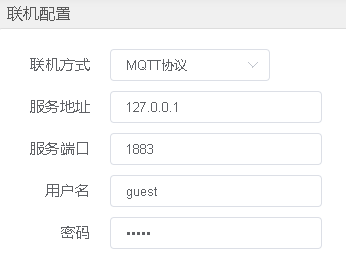 注：Topic前缀属于个性功能，将会覆盖默认的【jdev】请求方式设备连接到MQTT服务后，将发送上线消息。服务器收到上线消息后添加到自己的业务系统中。服务器发送档案等数据到设备的订阅中，完成下发。终端设备将产生的记录和消息通过指定topic发送。协议文档该文档内置在终端机服务中，随不同终端机类型展现也会有少许不同。文档是Rest格式，MQTT通过组织特定格式可以调用Rest接口。查看方法：【进入设备管理】→【联机设置】→【查看API】文档接口：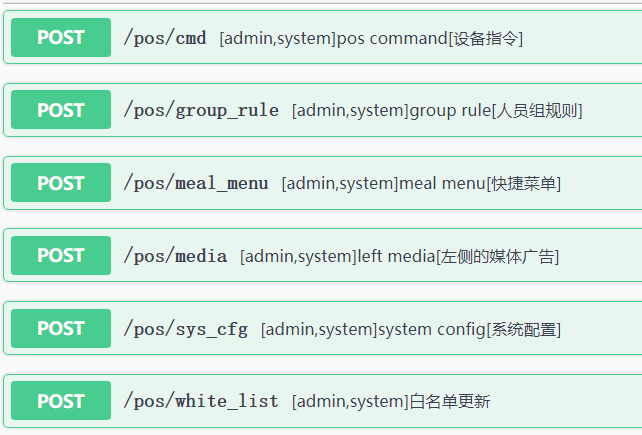 返回值含义：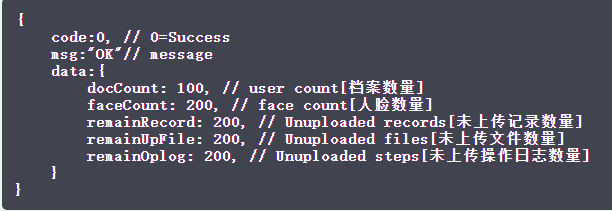 交互消息服务器发布(下发)用于下发档案、设置设备等功能，详见【协议文档】章节注：从未上线的终端给他发送消息会丢失。上线过的终端MQTT服务将会持久化设备的通道数据，即使离线也不会丢失数据。服务器发布的Topic主题例：jdev/pos/12345/api服务器发布消息demo：服务器发布大消息（消息文件）：如果需要发送的数据太多，MQTT显然是不适合的，这时候可以将数据以JSON形式组合成文件或者接口，然后通过发送：终端收到数据后将从cmdDataUrl中拉取具体指令,然后执行注：可以混合其他参数,这些参数将合并到远程拉取的json里客户端应答注：如果参数中含有sAckId（一个随机字符串），终端在处理完消息后会将指令的返回结果（例如：获取终端信息的接口）送往MQTT服务，应答Topic为：例：jdev/pos/12345/api_ret终端发布用于记录上传、消息上传等，详见【上传示例】章节终端设备发布的消息格式demo：下发示例服务器 -> 终端设备指令（只写）topic示例: jdev/pos/5394611/api人员组规则（只写）topic示例: jdev/pos/5394611/api快捷菜单（只写）topic示例: jdev/pos/5394611/api左侧媒体广告（只写）topic示例: jdev/pos/5394611/api系统配置（只写）topic示例: jdev/pos/5394611/api白名单更新（只写）topic示例: jdev/pos/5394611/api下发所有档案该操作将清空所有现存档案，属于全量下发。（只写）topic示例:jdev/pos/all/api消费请求联机消费终端 -> 服务器topic示例：jdev/pos/设备ID/api_ret服务器回应（服务器->终端）topic示例：jdev/pos/设备ID/api[注意]在消费接口中有几种消费情况：在线金额消费利用用户的卡内金额进行消费，金额不足可以进行撤销在线份数消费利用用户的刷卡次数进行消费，用户有固定的消费份数。份数消费不支持撤销冲正处理设备上一笔交易结果未收到。需要根据流水号来判断交易类型及相关内容。通常的处理方式是撤回上一笔的交易。离线金额消费设备断网时，利用记账的方式进行离线金额消费，离线消费是设备计算的打折，所以打折方式是设备中的折扣。设备联网后，再对记账用户进行消费扣除离线份数消费同样是利用记账的方式进行离线份数消费，份数消费不支持撤销余额查询topic示例：jdev/pos/设备ID/pos_pay服务器回应（服务器->终端）topic示例：jdev/pos/设备ID/api数据上传消息上传（只读）topic示例: jdev/pos/5394611/message照片上传（只读）topic示例: jdev/pos/5394611/frame_imgup菜品记录上传（只读）topic示例: jdev/pos/5394611/menu_rec只写jdev/pos/设备ID/api发布到指定的设备ID及应用只写jdev/pos/all/api发布到所有设备中指定的应用{    // 接口名，同RESTful接口的名字    "api": "/config/set_time",    // 应答ID，省略后不应答    // "sAckId":"abcd1234",    // 接口的其他参数，并行写出，比如下面就是设置时间的时间参数：    "timeStr": "2019-12-31 13:46:32"}{    // JSON文件URL(也可以是接口),将会使用GET拉取    "cmdDataUrl":"http://10.0.96.79:8011/data.json"}只读jdev/pos/设备ID/api_ret终端设备应答数据{    // 类型    msgType: "xxx",     // 终端机要上传的数据    "xxxx": "xxxx"}参数数据类型是否必需描述apiString是/pos/cmdcommandString是openDoor 远程开门keepMsInteger否1000 表明开门的持续时间数据示例//远程开启设备53394611大门{    "api": "/pos/cmd",    "command": "openDoor",    "keepMs": 100}//远程开启设备53394611大门{    "api": "/pos/cmd",    "command": "openDoor",    "keepMs": 100}//远程开启设备53394611大门{    "api": "/pos/cmd",    "command": "openDoor",    "keepMs": 100}参数数据类型是否必需描述apiString是/pos/group_rulegString是人员组名dcxeInteger是单次限额(单位：分，0=不限制)rxeInteger是日限额(单位：分，0=不限制)rxcInteger是日限次，0=不限制zxeInteger是脱机限额(单位：分，0=不限制)zxcInteger是脱机限次，0=不限制dzInteger是打折(0~100)timeoutInteger否超时时间，超过后将返回(后台依然会继续执行)数据示例{    "api": "/pos/group_rule",    "g": "11001",    "dcxe": 100,    "rxe": 0,    "rxc": 0,    "zxe": 5000,    "zxc": 0,    "dz": 100}{    "api": "/pos/group_rule",    "g": "11001",    "dcxe": 100,    "rxe": 0,    "rxc": 0,    "zxe": 5000,    "zxc": 0,    "dz": 100}{    "api": "/pos/group_rule",    "g": "11001",    "dcxe": 100,    "rxe": 0,    "rxc": 0,    "zxe": 5000,    "zxc": 0,    "dz": 100}参数数据类型是否必需描述apiString是/pos/meal_menugroupInteger是组号0-6，最多7组；1 表示第二组菜单的内容idString是餐品编号keyString是数字按键，如123mcString是菜品名称moneyInteger是菜品金额timeoutInteger否超时时间，超过后将返回(后台依然会继续执行)数据示例{    "api": "/pos/meal_menu",    "group": 0,    "list": [        {            "id": "myfood1",            "key": "1",            "mc": "测试菜品1",            "money": 521        },        {            "id": "myfood2",            "key": "22",            "mc": "测试菜品2",            "money": 125        }    ]}{    "api": "/pos/meal_menu",    "group": 0,    "list": [        {            "id": "myfood1",            "key": "1",            "mc": "测试菜品1",            "money": 521        },        {            "id": "myfood2",            "key": "22",            "mc": "测试菜品2",            "money": 125        }    ]}参数参数数据类型是否必需描述apiapiString是/pos/mediabaseUrlbaseUrlString是基础url路径isPartisPartBoolean是true表示更新相同部分，false表示替换所有已存在的timeouttimeoutInteger否超时时间，超过后将返回(后台依然会继续执行)listlistList是数据列表orderint是排序序号typeint否省略表示新增，1表示修改，3表示删除urlString是图片url路径数据示例{    "api": "/pos/media",    "baseUrl": "http://10.0.96.79:6102/",    "isPart": false,    "list": [        {            "order": 1,            "type": 0,            "url": "media/pic_1.jpg"        },        {            "order": 2,            "type": 0,            "url": "media/pic_2.jpg"        }    ]}{    "api": "/pos/media",    "baseUrl": "http://10.0.96.79:6102/",    "isPart": false,    "list": [        {            "order": 1,            "type": 0,            "url": "media/pic_1.jpg"        },        {            "order": 2,            "type": 0,            "url": "media/pic_2.jpg"        }    ]}{    "api": "/pos/media",    "baseUrl": "http://10.0.96.79:6102/",    "isPart": false,    "list": [        {            "order": 1,            "type": 0,            "url": "media/pic_1.jpg"        },        {            "order": 2,            "type": 0,            "url": "media/pic_2.jpg"        }    ]}{    "api": "/pos/media",    "baseUrl": "http://10.0.96.79:6102/",    "isPart": false,    "list": [        {            "order": 1,            "type": 0,            "url": "media/pic_1.jpg"        },        {            "order": 2,            "type": 0,            "url": "media/pic_2.jpg"        }    ]}参数数据类型是否必需描述apiString是/pos/sys_cfgdepNameString是场所名称qrKeyString否二维码秘钥timeoutInteger否超时时间，超过后将返回(后台依然会继续执行)数据示例{    "api": "/pos/sys_cfg",    "depName": "我是场所名"}{    "api": "/pos/sys_cfg",    "depName": "我是场所名"}{    "api": "/pos/sys_cfg",    "depName": "我是场所名"}参数参数数据类型是否必需描述apiapiString是/pos/white_listtimeouttimeoutInteger否超时时间，超过后将返回(后台依然会继续执行)isPartisPartBoolean是true表示更新相同部分，新增没有的部分。false表示替换所有已存在的baseUrlbaseUrlString是基础URL路径ListListList是数据列表iInteger是人员编号nString否姓名，删除的时候可省gString否用户组（可省）jBoolean否允许离线消费（省略=false）uString否工号cString否卡号，省略=无卡号，例：C15DEFD1dString否部门名称pString否档案照片，省略=无照片，url=图片URL，2=维持不变，可以是base64的图片格式fString否人脸文件，省略=无人脸。1=人脸为档案照片，2=维持不变，url=图片的URL，可以是base64的图片格式tInteger否类型，省略=新增，1=修改，3=删除数据示例数据示例{    "api": "/pos/white_list",    "isPart": true,    "baseUrl": "http://10.0.96.79:6102/",    "list": [        {            "i": 200002,            "n": "UserName",            "u": "A01Z3",            "c": "C15DEFD3",            "d": "DepName",            "p": "photo/200002.jpg",            "f": "1"        }    ]}{    "api": "/pos/white_list",    "isPart": true,    "baseUrl": "http://10.0.96.79:6102/",    "list": [        {            "i": 200002,            "n": "UserName",            "u": "A01Z3",            "c": "C15DEFD3",            "d": "DepName",            "p": "photo/200002.jpg",            "f": "1"        }    ]}{    "api": "/pos/white_list",    "isPart": true,    "baseUrl": "http://10.0.96.79:6102/",    "list": [        {            "i": 200002,            "n": "UserName",            "u": "A01Z3",            "c": "C15DEFD3",            "d": "DepName",            "p": "photo/200002.jpg",            "f": "1"        }    ]}参数参数数据类型是否必需描述apiapiString是/pos/whitelistisPartisPartString是为false表示先清除原有的数据，再新增名单内容baseUrlbaseUrlString是基础URL路径，url如果省略了http则添加该部分listlistList是人员列表iInteger是人员编号nString是姓名，删除的时候可省uString否工号cString否卡号，省略=无卡号bString否生日wString否密码dString否部门名称mString否门禁规则tbString否有效期开始teString否有效期结束pString否档案照片。可使用base64图片格式，省略或null=无照片，2=维持原有fString否人脸照片。可使用base64图片格式，省略或null=无人脸，1=人脸为档案照片，2=维持原有数据示例数据示例//将张三下发到所有设备，人脸和档案照片使用同一个URL图片： {    "api":"/pos/white_list",    "isPart": false,    "baseUrl": "http://10.0.96.79:6102/",    "list": [        {            "i": 200001,            "n": "张三",            "u": "A01Z3",            "c": "0A0366B0",            "b": "2019-07-30",            "w": "123456",            "d": "部门名称",            "tb": "2019-07-29 00:00:00",            "te": "2059-07-30 23:59:59",            "p": "photo/200001.jpg",            "f": "1"        }    ]}//将张三下发到所有设备，人脸和档案照片使用同一个URL图片： {    "api":"/pos/white_list",    "isPart": false,    "baseUrl": "http://10.0.96.79:6102/",    "list": [        {            "i": 200001,            "n": "张三",            "u": "A01Z3",            "c": "0A0366B0",            "b": "2019-07-30",            "w": "123456",            "d": "部门名称",            "tb": "2019-07-29 00:00:00",            "te": "2059-07-30 23:59:59",            "p": "photo/200001.jpg",            "f": "1"        }    ]}//将张三下发到所有设备，人脸和档案照片使用同一个URL图片： {    "api":"/pos/white_list",    "isPart": false,    "baseUrl": "http://10.0.96.79:6102/",    "list": [        {            "i": 200001,            "n": "张三",            "u": "A01Z3",            "c": "0A0366B0",            "b": "2019-07-30",            "w": "123456",            "d": "部门名称",            "tb": "2019-07-29 00:00:00",            "te": "2059-07-30 23:59:59",            "p": "photo/200001.jpg",            "f": "1"        }    ]}参数数据类型是否必需描述modeInteger是消费类型  1 = 在线金额消费 10 = 冲正 41 = 在线份消费 51 = 金额离线记账 52 = 份离线记账 31 = 在线消费撤销12 = 圈存  2 = 在线金额充值posNumInteger是流水号（设备唯一）payMoneyInteger是交易金额（打折前，撤销时为上次交易打折后的实际金额）msgTypeString是返回接口名idenTypeString是支付方式（脸部，刷卡）payTimeString是支付时间（yyyy-MM-dd hh:mm:ss）imgPathString是拍照照片路径（照片将异步上传）userIdString是用户IDofflineDzString否离线折扣（折扣：0~100）OfflineMoneyString否离线交易金额（打折后）PayCopiesString否交易份数数据示例{    mode: 1,    posNum: 4068,    userId: "200004",    payTime: "2021-05-07 14:24:13",    idenType: "reqCard",    payMoney: 117,    payCopies: 2,    offlineDz: 35,    offlineMoney: 234,    imgPath: "2021-05-07/jk686538.jpg"}{    mode: 1,    posNum: 4068,    userId: "200004",    payTime: "2021-05-07 14:24:13",    idenType: "reqCard",    payMoney: 117,    payCopies: 2,    offlineDz: 35,    offlineMoney: 234,    imgPath: "2021-05-07/jk686538.jpg"}{    mode: 1,    posNum: 4068,    userId: "200004",    payTime: "2021-05-07 14:24:13",    idenType: "reqCard",    payMoney: 117,    payCopies: 2,    offlineDz: 35,    offlineMoney: 234,    imgPath: "2021-05-07/jk686538.jpg"}参数数据类型是否必需描述xfCodeInteger是0=成功，其他参考[错误码]btYeInteger是交易后补贴月xjYeInteger是交易后现金余额dstMoneyInteger是实收金额cpAfterInteger是交易后份数数据示例{    "btYe": 1    "cpAfter": 3    "xjYe": 5000    "xfCode": 0    "dstMoney": 1}{    "btYe": 1    "cpAfter": 3    "xjYe": 5000    "xfCode": 0    "dstMoney": 1}{    "btYe": 1    "cpAfter": 3    "xjYe": 5000    "xfCode": 0    "dstMoney": 1}参数数据类型是否必需描述userIdString是用户IdmsgTypeString是请求接口名称参数数据类型是否必需描述codeInteger是0=成功，否则失败xfCodeInteger是0=成功，其他参考[错误码]btYeInteger是交易后补贴月xjYeInteger是交易后现金余额cpAfterInteger是交易后份数数据示例{    "btYe": 1,    "cpAfter": 3,    "xjYe": 5000,    "code": 0,    "xfCode": 1,}{    "btYe": 1,    "cpAfter": 3,    "xjYe": 5000,    "code": 0,    "xfCode": 1,}{    "btYe": 1,    "cpAfter": 3,    "xjYe": 5000,    "code": 0,    "xfCode": 1,}参数数据类型是否必需描述userInteger是0=成功，否则失败msgTypeString是消息类型timeString是时间typeString是消息类型。fe=人脸处理错误，ad=新增档案，af=录入指纹，uk=发卡，ap=录照片。这些功能都需要设备的支持paramString是参数：fe和-4000=找不到人脸，fe和-4001=不合格的人脸数据示例{    "user": 123456,     "time": "2019-09-25 11:08:27",      "type": "fe"     "param": "-4001"}{    "user": 123456,     "time": "2019-09-25 11:08:27",      "type": "fe"     "param": "-4001"}{    "user": 123456,     "time": "2019-09-25 11:08:27",      "type": "fe"     "param": "-4001"}参数数据类型是否必需描述msgTypeInteger是接口名称photoString是照片数据imgPathString是照片路径数据示例{    "msgType": "frame_imgup"    "imgPath": "2021-05-07/jk686538.jpg"    "photo": "[base64格式数据]"}{    "msgType": "frame_imgup"    "imgPath": "2021-05-07/jk686538.jpg"    "photo": "[base64格式数据]"}{    "msgType": "frame_imgup"    "imgPath": "2021-05-07/jk686538.jpg"    "photo": "[base64格式数据]"}参数参数数据类型是否必需描述posNumposNumInteger是交易流水payTimepayTimeString是交易时间groupgroupInteger是菜品组号0~6listlistList否菜品列表idString是菜品IDnumInteger是数量数据示例数据示例{    "posNum": 110221,    "payTime": "2021-05-06 12: 23: 56"    "group": 2    "list": [        {            "id": 45895,            "num": 25        }    ]}{    "posNum": 110221,    "payTime": "2021-05-06 12: 23: 56"    "group": 2    "list": [        {            "id": 45895,            "num": 25        }    ]}{    "posNum": 110221,    "payTime": "2021-05-06 12: 23: 56"    "group": 2    "list": [        {            "id": 45895,            "num": 25        }    ]}